Тема урока: Умножение двузначного числа на однозначное.Цели и задачи:Обеспечить усвоение учащимися способа умножения двузначного числа на однозначное.Дальнейшее формирование познавательной мотивации на основе- соединения математического содержания с элементами занимательности,- создания проблемной ситуации при ознакомлении с новым вычислительным приемом.3. Формирование умственных учебных действий через приемы:- анализа и синтеза при нахождении рационального способа решения новых примеров,- анализа и обобщения при составлении памятки для нового вычислительного приема,- анализа и сравнения при повторении переместительного свойства умножения.4. Формирование навыков самоконтроля и самооценки.- итогового самоконтроля при закреплении ранее изученных приемов,- пошагового самоконтроля при формировании навыка решения примеров нового вида на аналитическом уровне.5. Формирование коммуникативных навыков.6. Развитие внимания, зрительной памяти, наблюдательности.Оборудование:Презентация, смайлики, снеговички с домашним заданием, карточки с примерами для физминутки, карточки для дифференцированной работы, для парной и индивидуальной работы.Ход урока:I. Организационный момент.Учитель: Всем доброе утро! Я надеюсь, что вы в школу пришли в хорошем настроении. Улыбнитесь ребята друг к другу и пожелайте удачи.Долгожданный дан звонок,Начинается урок. 1 слайдИтак, урок математики. Чем бы вам хотелось заниматься на уроке?Дети: Решать задачи, примеры, уравнения, познакомиться с чем-то новым.Учитель: Сегодня на уроке будет много интересного. А что именно будет нового, вы мне скажете сами позднее. А пока отгадайте загадку. О каком она времени года? 2 слайдЗапорошила дорожки,Разукрасила окошки,Радость детям подарилаИ на санках прокатила.Дети: О зиме.Учитель: Верно. А кто из вас любит зиму? За что любите?Дети: Зимой можно кататься на санках, на лыжах, играть в снежки, лепить снежную бабу. 3 слайдУчитель: Ребята, а давайте сейчас на уроке слепим снеговика? Хотите?Дети: Хотим.II. Актуализация знаний, умений, навыков.Учитель: Чтобы слепить первый ком, надо выполнить задание. Представьте числа, записанные на доске, в виде суммы разрядных слагаемых. 4,5,6,7 слайды       Учитель: Вот и слепили первый ком. (Прикрепляю на магнитную доску большой круг). 8 слайд А теперь скатаем ком поменьше. Решите примеры. 9 слайд30х3 = 90              20х4= 8010х6 = 60              4х20 = 80Какой пример лишний? Почему?Дети: Лишний последний пример, потому что везде умножали круглое число на однозначное, а в последнем примере наоборот.Учитель: Почему в последних двух примерах ответы одинаковые?Дети: Потому что при перестановке множителей произведение не меняется.Учитель: Верно. Молодцы! Вот и второй ком готов. (Прикрепляю второй круг). 10 слайдА теперь найдите значение следующих выражений. 11 слайд(5+3) х 6 = 48                                                         (10+7) х 4 = 68- Какой прием объединяет данные выражения?Дети: Умножение суммы на число.Учитель: Каким способом удобнее решить первое (второе) выражение? Почему? Вот и голову слепили. (Прикрепляю третий круг – голову). 12 слайдА теперь слепим руки. А для этого составьте задачу по краткой записи и решите ее. 13 слайдI -  8 к.II - ? в 3 раза больше, чем	Глядя на краткую запись, что мы можем сказать?Каким действием решили задачу? Почему?Как понять это в 3 раза больше?Измените вопрос задачи, чтобы она решалась в два действия.Дети: 1 ученик. Сколько всего …?2 ученик. На сколько больше?Учитель: Ну, вот и слепили снеговика. (Прикрепляю круги – руки). 14 слайдА теперь снеговик хочет посмотреть, какие вы внимательные ученики. Поиграем в игру «Что изменилось?» Закройте глаза. (Прикрепляю снеговику пуговицу, даю в правую руку метлу, потом убираю нос. Упражнение повторяю несколько раз, каждый раз что-то изменяю у снеговика). Откройте глаза. Что изменилось? 15, 16, 17 слайды (разминка для глаз)Молодцы! Снеговику понравилось, какие вы были внимательные. III. Самоопределение к деятельности.А сейчас, чтобы снеговик совсем был похож на себя, наденем ему на голову «шляпу» - ведро. А для этого решите примеры. 18 слайд6 х 9                  4 х 78 х 5                  16 х 3Какой пример вызвал у вас затруднение? Почему? 19 слайд Сформулируйте тему и задачи нашего урока. 20 слайдИтак, сегодня на уроке будем учиться умножать двузначное число на однозначное и в этом вам помогут способы умножения суммы на число, которые мы только что повторили.IV. Работа по теме урока.1. Решение проблемной ситуации.Попробуйте поработать в группах и самостоятельно вывести этот прием.Учитель: Проверим, какие вы нашли способы решения. Запишите их на доске.(Возможные варианты решений)16 х 3 = 16 + 16 + 16 = 4816 х 3 = (10 + 6) х 3 = 10 х 3 + 6 х 3 = 30 + 18 = 4816 х 3 = 10 + 10 + 10 + 6 + 6 + 6 = 48Учитель: Вы нашли три способа. Выберем самый удобный. 21, 22 слайдИтак, наиболее удобный способ, т.е. где легче сосчитать, это второй. Его можно записать и так: 16 х 3 = 10 х 3 + 6 х 3 = 30 + 18 = 482. Работа по учебнику.А теперь откройте учебник на с. 8. 23 слайд- Прочитайте первый пример. На какие разрядные слагаемые разложили первое число?Расскажите, как выполнили вычисления.Какой прием использовали для решения примера? (Прием умножения суммы на число.)Прочитайте второй пример. Какое свойство использовали для его решения? (Переместительное свойство умножения.)Как продолжить решение примера? Работа в паре и создание алгоритма.Над созданием алгоритма вы поработаете в парах. Возьмите разрезанные карточки и составьте из них алгоритм умножения двузначного числа на однозначное.(Карточки: Умножаю каждое слагаемое на число. Нахожу значение. Заменяю первый множитель суммой разрядных слагаемых. Складываю полученные результаты.) - Давайте зафиксируем ваши выводы на доске: 24 слайдЗаменяю один из множителей суммой разрядных слагаемых.Умножаю каждое слагаемое на число.Складываю полученные результаты.Нахожу значение выражения.Учитель: Давайте еще проговорим алгоритм «цепочкой».Первичное закрепление.Учитель: Проверим, как вы поняли, умножение двузначное числа на однозначное. (Решают у доски учащиеся сильной группы).Продолжение работы №1, стр.8 с комментированием. 25 слайдА теперь наденем снеговику «шляпу», ведь вы смогли решить все примеры и немного погреемся, а то вы, наверное, замерзли, пока лепили снеговика.26 слайдV. Физкультминутка.Учитель: (показываю карточки с примерами, ученики считают «про себя» и выполняют движения)42 : 6 =7  столько раз в ладоши хлопнем,3 ∙ 4 =12 столько раз ногами топнем,63 : 7 =9 мы присядем столько раз,72 : 9 =8 мы наклонимся сейчас,3 ∙ 6 = 18 мы подпрыгнем ровно столько.Ай да счет! Игра и только.VI. Закрепление изученного материала.1. Решение задачи с разбором. 27 слайдУчитель: Ребята, смотрите у снеговика в руках письмо. Посмотрим, что здесь написано? (Читаю: «Ребята, помогите решить задачу № 2 с. 80, а то меня не примут в школу снеговиков!») 28 слайд—  Прочитайте задачу.—  О какой величине в ней говорится? (О массе.)—  Как удобнее записать задачу кратко? (В таблице.)—  Что такое 8 кг? (Масса одной посылки с книгами.)—  Что такое 32 кг? (Масса всех посылок с книгами.)—  Как назовем этот столбец? (Общая масса.)—  Какая еще графа должна быть в таблице? (Количество.)—  Что такое 6 кг? (Масса посылки с фруктами.)—  Что сказано о количестве посылок? (Столько же.)—  Как сказать по-другому? (Одинаковое.)—  Что надо найти в задаче? (Массу посылок с фруктами.) 29 слайд—  Что найдем в первом действии? Как найдем? (Зная массу посылок с книгами и массу одной посылки, найдем количество посылок.)—  Что найдем во втором действии? (Так как посылок с фруктами столько же, найдем массу этих посылок.)—  Запишите решение задачи по действиям. Решение:1) 32 : 8 = 4 (п.) — с книгами 2) 6 • 4 = 24 (кг) – масса посылок с фруктамиОтвет:  24 кг.—  Запишите решение задачи одним выражением. 6 ∙ (32:8)   = 24 (кг). (Самостоятельное выполнение. Взаимопроверка. Один ученик у доски читает решение, остальные в парах проверяют.)Молодцы! Теперь снеговика обязательно примут в школу.VII. Физкультминутка для глаз. 30 слайдVIII. Самостоятельная работа.1. Для самостоятельной работы предложить решить задания № 3,5,6. 31 слайд2. Дифференцированная работа. 32 слайдВыберите задачу по силам и решите ее.Найдите площадь класса прямоугольной формы со сторонами  и 5 метров.Найдите площадь класса прямоугольной формы ширина которого равна 7 метрам, а длина в 2 раза больше.Кто выполнил легкое задание? Кто выполнил трудное задание?3. Минутка для любознательных 33 слайдНачертите три прямые так, чтобы на каждой из них были отмечены 3 точки, а всего точек было бы 6.4. Работа в парах. Но вот и пришло время поработать сообща – в парах. Выполним №7.-Какое слово получилось? «Расшифруй» Расположите записи на карточках в столбик так, чтобы значения выражений шли в таком порядке: 16, 5, 13, 42, 54, 70. Прочитайте полученное слово. 35 слайд - Что такое победа?- Достижение в результате борьбы, преодоления чего-либо.IХ. Рефлексия и итог урока.Наш урок подошел к концу. 36 слайдЧему учились на уроке?Кто понял, как умножить двузначное число на однозначное?А кто может объяснить новую тему товарищам?Давайте еще раз вместе повторим алгоритм.Оцените свою работу на уроке. 37 слайдХ. Домашнее задание.Учитель: Ребята, в память о нашем уроке, я хочу подарить вам вот таких снеговичков, на обратной стороне которых написано домашнее задание, которое вы запишите  в свои дневники.Всем спасибо за работу. Урок окончен. 38 слайд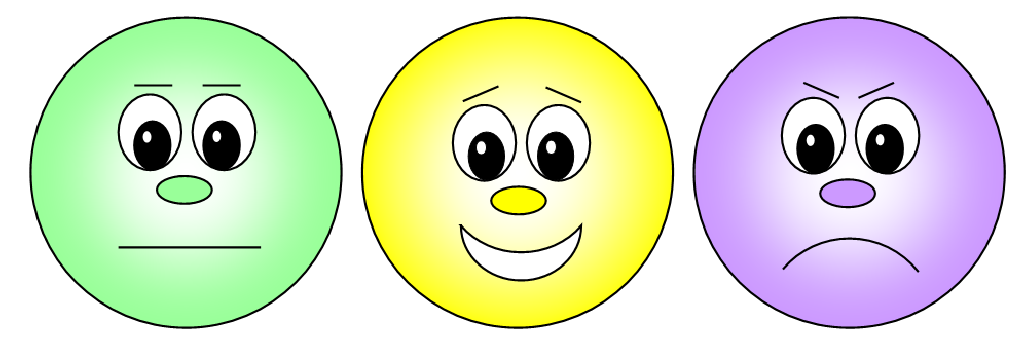 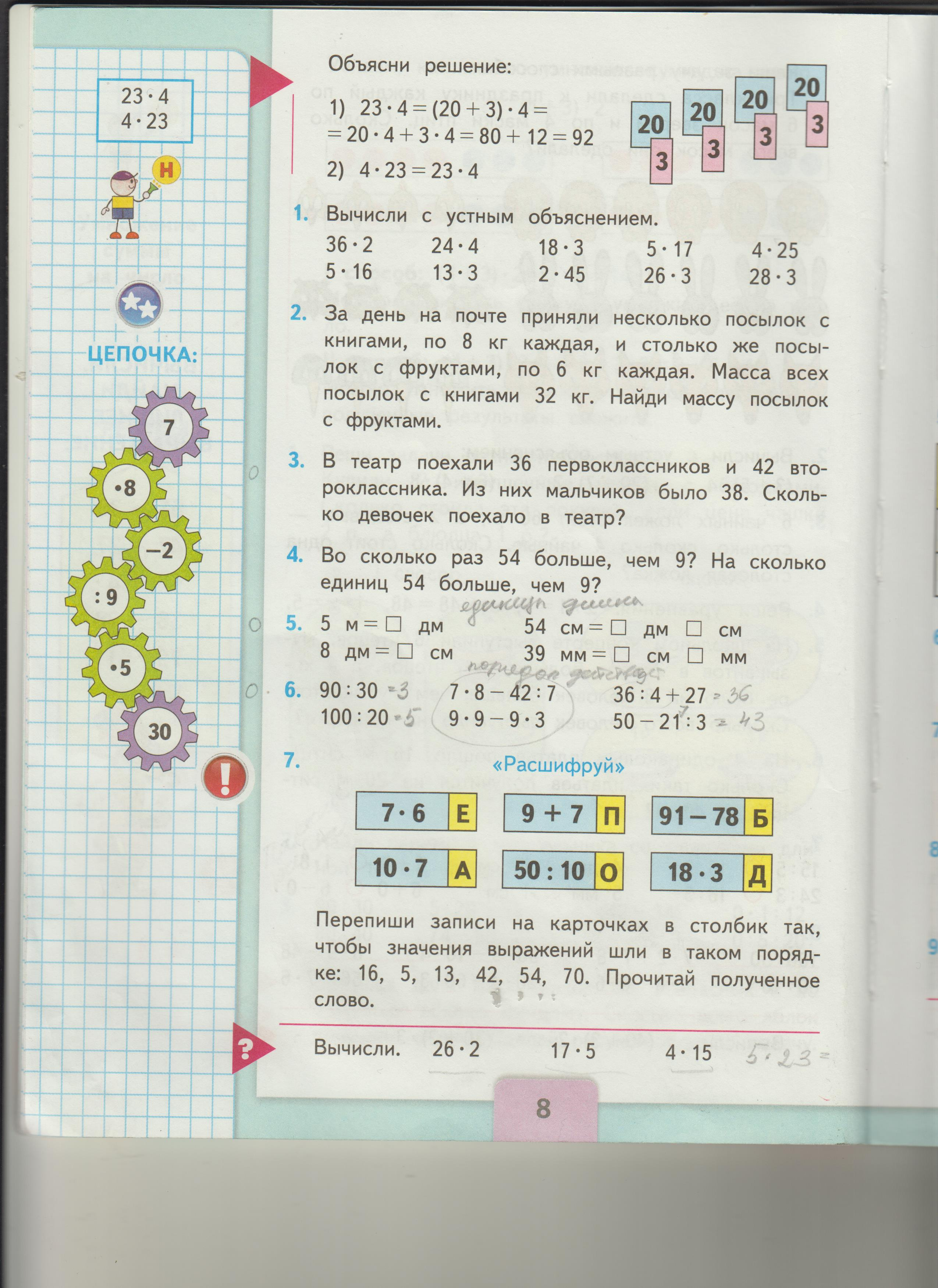       Реши примеры. Запиши ответы в таблицу так, чтобы значения выражений шли в таком порядке. Прочитай полученное слово.__________________________________________________________      Реши примеры. Запиши ответы в таблицу так, чтобы значения выражений шли в таком порядке. Прочитай полученное слово.«Ребята, помогите решить задачу № 2 с. 80, а то меня не примут в школу снеговиков!»)Масса одной посылкиКоличество посылокОбщая масса посылокПосылки с книгами8 кг? (одинаковое)32 кгПосылки с фруктами6 кг?42 :63 ∙ 463 : 772 : 9 3 ∙ 6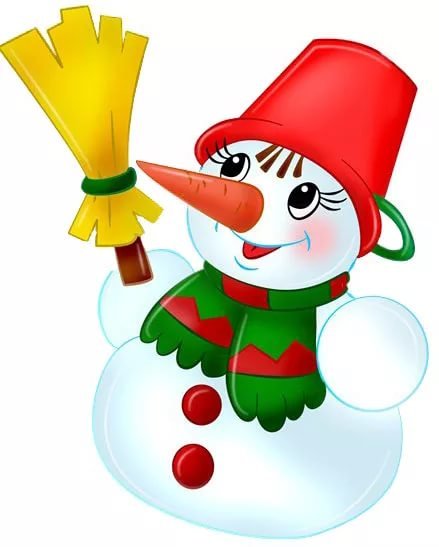 Дифференцированная работа.Выберите задачу по силам и решите ее.1. Найди площадь класса прямоугольной формы со сторонами 12 м и 5 м.2. Найди площадь класса прямоугольной формы, ширина которого равна 7 м, а длина в 2 раза больше ширины._________________________________________________________                             Минутка для любознательных.        Начертите три прямые так, чтобы на каждой из них были отмечены 3 точки, а всего точек было бы 6.Вспомните! Что такое прямая?Заменю один из множителей суммой разрядных слагаемыхУмножу каждое слагаемое на числоСложу полученные произведенияНахожу значение выраженияЗаменю один из множителей суммой разрядных слагаемыхУмножу каждое слагаемое на числоСложу полученные произведенияНахожу значение выраженияЗаменю один из множителей суммой разрядных слагаемыхУмножу каждое слагаемое на числоСложу полученные произведенияНахожу значение выраженияЗаменю один из множителей суммой разрядных слагаемыхУмножу каждое слагаемое на числоСложу полученные произведенияНахожу значение выражения1651342547016513425470